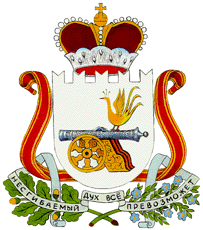 АДМИНИСТРАЦИЯЛЕНИНСКОГО СЕЛЬСКОГО ПОСЕЛЕНИЯПОЧИНКОВСКОГО РАЙОНА СМОЛЕНКОЙ ОБЛАСТИПОСТАНОВЛЕНИЕОт 06.10.2017 г.                                                                                                           № 61	В целях определения прав, обязанностей и ответственности водителя Администрации Ленинского сельского поселения Починковского района Смоленской области при осуществлении трудовой деятельности согласно занимаемой должности,Утвердить должностную инструкцию водителя Администрации Ленинского сельского поселения Починковского района Смоленской области (прилагается).   Признать утратившей силу должностную инструкцию водителя автомобиля, утвержденную 01 сентября 2011 года  Главой муниципального образования Ленинского сельского поселения Починковского района Смоленской области.Специалисту I категории Администрации Ленинского сельского поселения Починковского района Смоленской области  ознакомить водителя Администрации Ленинского сельского поселения Починковского района Смоленской с должностной инструкцией под роспись.     Контроль за выполнением настоящего постановления оставляю за собой.         Настоящее постановление вступает в силу с момента его подписания.                           Глава муниципального образованияЛенинского сельского поселенияПочинковского района Смоленской области                                                   А.И. Изаков      Утверждена постановлением Администрации Ленинского сельского поселения Починковского района Смоленской области от 06.10.2017 № 61ДОЛЖНОСТНАЯ ИНСТРУКЦИЯводителя Администрации Ленинского сельского поселения Починковского района Смоленской области1. Общие положения1.1. Должность водителя относится к категории должностей работников рабочих специальностей Администрации Ленинского сельского поселения Починковского района Смоленской области.1.2. Водитель назначается на должность и освобождается от должности Главой муниципального образования Ленинского сельского поселения Починковского района Смоленской области.1.3. Водитель непосредственно подчинен Главе муниципального образования Ленинского сельского поселения Починковского района Смоленской области.2. Квалификационные требования2. К водителю транспортного средства Администрации Ленинского сельского поселения Починковского района Смоленской области предъявляются следующие профессиональные и квалификационные требования:2.1. Водитель транспортного средства должен знать:2.1.1. Правила дорожного движения, основы законодательства Российской Федерации в сфере дорожного движения и перевозок пассажиров и багажа;2.1.2. Основы обязательного страхования гражданской ответственности владельцев транспортных средств; 2.1.3. Основы безопасного управления транспортными средствами;2.1.4. Цели и задачи управления системами «водитель – автомобиль – дорога» и «водитель – автомобиль»;2.1.5. Особенности наблюдения за дорожной обстановкой;2.1.6. Способы контроля безопасной дистанции и бокового интервала; 2.1.7. Порядок вызова аварийных и спасательных служб;2.1.8. Основы обеспечения безопасности наиболее уязвимых участников дорожного движения: пешеходов, велосипедистов;2.1.9. Основы обеспечения детской пассажирской безопасности;2.1.10. Последствия, связанные с нарушением Правил дорожного движения водителями транспортных средств;2.1.11. Методики по оказанию первой помощи;2.1.12. Состав аптечки первой помощи (автомобильной) и правила использования ее компонентов;2.1.13. Назначение, устройство, взаимодействие и принцип работы основных механизмов, приборов и деталей транспортного средства соответствующей категории;2.1.14. Признаки неисправностей, возникающих в пути;2.1.15. Меры ответственности за нарушение Правил дорожного движения;2.1.16. Влияние погодно-климатических и дорожных условий на безопасность дорожного движения; 2.1.17. Правила и инструкции по охране труда при техническом осмотре транспортного средства соответствующей категории  и обращении с эксплуатационными материалами, правила эксплуатации транспортного средства;2.1.18. Принципы экономического управления транспортным средством.2.2. Водитель транспортного средства должен уметь:2.2.1. Безопасно и эффективно управлять транспортным средством соответствующей категории в различных условиях дорожного движения;2.2.2. Соблюдать Правила дорожного движения;2.2.3. Контролировать своё эмоциональное состояние;2.2.4. Проверять техническое состояние транспортного средства;2.2.5. Устранять мелкие неисправности в процессе эксплуатации транспортного средства соответствующей категории, не требующие разборки узлов и агрегатов;2.2.6. Обеспечивать безопасную посадку и высадку пассажиров транспортного средства соответствующей категории, их перевозку либо прием, размещение и перевозку багажа;2.2.7. Выбирать безопасную скорость, дистанцию и интервал в различных условиях дорожного движения;2.2.8. Использовать зеркала заднего вида при маневрировании;2.2.9. Прогнозировать возникновение опасных дорожно-транспортных ситуаций в процессе управления и совершать действия по их предотвращению;2.2.10. Своевременно принимать решения и действовать в сложных и опасных дорожных ситуациях;2.2.11. Оказывать первую помощь пострадавшим в дорожно-транспортном происшествии;2.2.12. Использовать средства тушения пожара;2.2.13. Совершенствовать навыки управления транспортным средством соответствующей категории.2.3. Водитель транспортного средства должен иметь российское национальное водительское удостоверение соответствующей категории.3. Должностные обязанности	На Водителя возлагаются следующие должностные обязанности:	3.1. Обеспечивать своевременную подачу автомобиля.	3.2. Обеспечивать технически исправное состояние закрепленного за водителем автомобиля.	3.3. Принимать меры по сохранности автомобиля и имущества, находящегося в нем: не оставлять автомобиль без присмотра, в обязательном порядке ставить автомобиль на сигнализацию при любых случаях выхода из салона, блокировать во время движения и стоянки все двери автомобиля.	3.4. Осуществлять вождение автомобиля, максимально обеспечивающее сохранность жизни и здоровья пассажиров и технически исправное состояние самого автомобиля.
	3.5. Следить за техническим состоянием автомобиля, выполнять самостоятельно необходимые работы по обеспечению его безопасной эксплуатации.
	3.6.  Своевременно проходить техническое обслуживание в сервисном центре и технический осмотр.	3.7. Содержать двигатель, кузов и салон автомобиля в чистоте, защищать их предназначенными для этого соответствующими средствами ухода за теми или иными поверхностями.	3.8. Не употреблять перед или в процессе работы алкоголь, психотропные, снотворные и другие средства, снижающие внимание, реакцию и работоспособность организма человека.	3.9. Перед выездом четко прорабатывать маршрут следования, согласовывать его с Главой муниципального образования Ленинского сельского поселения Починковского района Смоленской области.	3.10. Вести путевые листы, отмечая маршруты следования, пройденный километраж, расход топлива.	3.11. По окончании рабочего дня оставлять вверенный ему автомобиль на стоянке.
	3.12. Выполнять отдельные служебные поручения Главы муниципального образования Ленинского сельского поселения Починковского района Смоленской области. 4. Права	Водитель имеет право:	4.1. Требовать от пассажиров соблюдения Правил дорожного движения (пристегиваться ремнем безопасности, осуществлять посадку и высадку в разрешенных для этого местах и т.д.).	4.2. Получать информацию в объеме, необходимом для решения поставленных задач.	4.3. Представлять Главе муниципального образования Ленинского сельского поселения Починковского района Смоленской области предложения по совершенствованию своей работы, а также направленные на повышение безопасности и безаварийности эксплуатации автомобиля.	4.4. Требовать от Главы муниципального образования Ленинского сельского поселения Починковского района Смоленской области создания нормальных условий для выполнения служебных обязанностей и сохранности всех документов, образующихся в результате деятельности Администрации Ленинского сельского поселения Починковского района Смоленской области.	4.5. Принимать решения в пределах своей компетенции.5. ОтветственностьВодитель несет установленную законодательством ответственность:5.1. За неисполнение или ненадлежащее исполнение своих должностных обязанностей в пределах, определенных трудовым законодательством Российской Федерации;5.2. За правонарушения, совершенные в процессе осуществления своей деятельности в пределах, определенных административным, уголовным и гражданским законодательством Российской Федерации;5.3. За причинение материального ущерба в пределах, определенных трудовым и гражданским законодательством Российской Федерации.Глава муниципального образования Ленинского сельского поселения Починковского района Смоленской области                                                 А.И. Изаков«__»____ 2017 г.С должностнойинструкцией ознакомлен(а)                        ________________                (Ф.И.О.)«__»____ 2017 г.Второй экземпляр получил(а) на руки      ________________                (Ф.И.О.)«__»____ 2017 г. Об утверждении должностной инструкции водителя Администрации Ленинского сельского поселения Починковского района Смоленской области